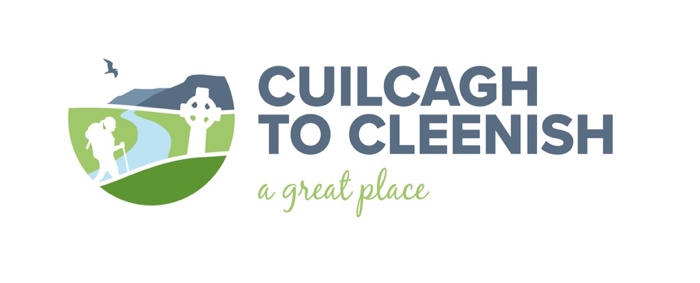 Dig!Volunteer registration formWe require volunteers to take part in a community dig at Arney Fort. This is a rare and exciting opportunity to become involved in an excavation of a scheduled monument about which we know very little. Whether you can commit to one day or ten, we welcome your participation!BackgroundArney Fort is located on the south bank of the River Arney close to the location of the Battle of the Ford of the Biscuits (August 1594) which was fought between an English force marching from Dublin to relieve Enniskillen castle, and local Gaelic chiefs led by Hugh Maguire. The battle was the opening round of what became known as the Nine Years War. The route taken by the English relief column across the fording point on the Arney River is now believed to have been previously known as atha na Meirleach (Ford of the Robbers), or atha na nGall (Ford of the Foreigners), and was part of an ancient routeway between Ulster and Connaught along the western shores of Upper Lough Erne. At that time Arney Fort and the ancient routeway may have been located at, or close to, the furthermost inland extent of flood water around Upper Lough Erne which had water levels 10-12 feet higher than today’s level. Other research points to possible links between the fort and the writers of the Annals of Ulster which was compiled in nearby Belle Isle. A late bronze age sword (750 B.C.) came to light in 2015 at the 16th century battle site, and as recently as May 2019 a late bronze age axe head was uncovered at the same location providing further evidence that the sword, axe head, fort, ford, battle site and ancient routeway may have been connected as far back as the bronze age. Finding out who built the fort may unlock a great deal about this part of our ancient landscape. Professional ArchaeologistsFive archaeologists from Northern Archaeological Consultancy Ltd (NAC) will work on the excavation under the leadership of Jonathan Barkley the site director. NAC archaeologists will supervise volunteers and train them in archaeological excavation techniques and recording. This excavation project is community-led, and we would like as many local people as possible to take part in it.Location Arney Fort is accessible via a lane from Druminiskill Road. The site will be signposted from the Derrylin and Swanlinbar Roads.Essential InformationDates & Times - the dig will be open for six days a week from Monday 16th September 2019 until Monday 30th September 2019. It will be closed on Sunday the 22nd and 29th September. From Monday to Thursday the dig will start at 9.00 am and finish at 4.00 pm. There will be a 30-minute lunch break at 12.30 pm. Fridays start at noon and finish at 7.00 pm. Facilities - there will be a site hut (in which to have lunch and change clothes), chemical toilets, a kettle and microwave. We advise that you bring a packed lunch & water with you each day and your own cup. We will provide tea/coffee and biscuits throughout the dig period.Clothing - you will be working outside so make sure you have clothing for all weathers. Bring sunscreen and a sun hat. The site may be wet and muddy so wear old clothes. Wear layers of clothing so if you get too hot or cold you can adjust. We advise that you bring wellies to wear onsite, and a change of shoes & socks for arriving and leaving the site.Water - you are advised to bring a refillable container for drinking water, particularly if the weather is hot.Medication – bring any personal medication that you might need.Equipment – we will provide all equipment, including kneeling mats, trowels and gloves.Health & Safety is taken seriously. The dig is close to the Arney River and therefore additional awareness is required. You will be given a mandatory H&S briefing on your first day. During the excavation you will be provided with a range of tools and equipment, and we will give you instructions about their safe use. Hi-Viz vests will be provided.Fitness - the excavation work will be physically demanding and will involve digging and shovelling. There may be a lot of kneeling for long periods when hand excavation will be done with small tools. Access to the site is via a field with uneven ground and will involve climbing up an earthen bank. To take part in this project you must be reasonably fit and healthy and have no problem with walking or kneeling.Public Open Days - the site will also be open to the public from 1.00 to 4.00pm on Saturday 21st and Saturday 28th September for tours given by the archaeologists and volunteers. Parents and Youngsters - both Friday afternoons from 4.00 to 7.00pm have been set aside for mums, dads and young people. There will be two one-and-a-half hour slots at 4.00 to 5.30, and 5.30 to 7.00. Registration is required as parents and children will be given a mandatory briefing at the start of each session. Both sessions on Fridays can be booked back-to-back.Travel and parking - volunteers must make their own travel arrangements and are encouraged to share cars as parking is extremely limited. More information on parking to follow.VolunteeringThank you for your expression of interest. We require a minimum of 10 people per day. We understand that committing to two full weeks on the project is a lot to ask but we would like volunteers to commit to as many days as possible to get the full benefit of both the excavation and the training experience. Please complete the attached form and indicate when you would like to take part. We will then let you know which days you have been allocated no later than Friday 30th August 2019. Email the form to info@c2c.org.uk Please come on the dates you have booked. If you cannot attend, please let us know as early as possible so that places can be reallocated. Tel 07734847470.  Email: info@c2c.org.uk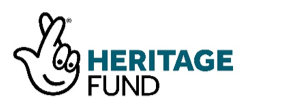 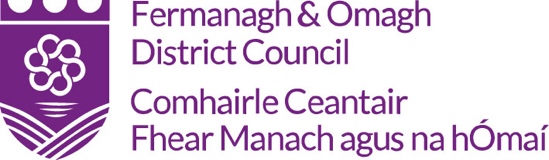 The Cuilcagh to Cleenish: A Great Place Project is supported by the National Lottery Heritage Fund and Fermanagh and Omagh District Council. The project is being delivered in partnership by Outdoor Recreation Northern Ireland (lead partner), Cleenish Community Association, Killesher Community Development Association and Fermanagh and Omagh District Council through the resources of the Marble Arch Caves UNESCO Global Geopark.Adult registration form (please also fill out the attached C2C volunteer form)Adult registration form (please also fill out the attached C2C volunteer form)Adult registration form (please also fill out the attached C2C volunteer form)Adult registration form (please also fill out the attached C2C volunteer form)NameAddressContact numberTick the boxes for each day you would like to work on the dig. You may choose as many as you like.Tick the boxes for each day you would like to work on the dig. You may choose as many as you like.Tick the boxes for each day you would like to work on the dig. You may choose as many as you like.Tick the boxes for each day you would like to work on the dig. You may choose as many as you like.Week 1Week 1Week 1Week 1Monday 16th Sept9.00am – 4.00pmExcavationTuesday 17th Sept9.00am – 4.00 pmExcavationWednesday 18th Sept9.00am – 4.00pmExcavationThursday 19th Sept9.00am – 4.00pmExcavationFriday 20th Sept12.00 noon –3.30pm4.00pm – 7.00pmExcavationHelp with parents and kidsSaturday 21st Sept1.00pm – 4.00pmHelp with tours on Open DayWeek 2Week 2Week 2Week 2Monday 23rd Sept9.00am – 4.00pmExcavationTuesday 24th Sept9.00am – 4.00pmExcavationWednesday 25th Sept9.00am – 4.00 pmExcavationThursday 26th Sept9.00am – 4.00pmExcavationFriday 27th Sept12.00 noon –3.30pm4.00pm – 7.00 pmExcavationHelp with parents and kidsSaturday 28th Sept1.00pm – 4.00pmHelp with tours on Open DayMonday 30th Sept9.00am – 4.00pmBack fill trenchesParents and children registration formFriday 20th & 27th September 4.00 to 7.00 pm.Parents and children registration formFriday 20th & 27th September 4.00 to 7.00 pm.Parents and children registration formFriday 20th & 27th September 4.00 to 7.00 pm.Parents and children registration formFriday 20th & 27th September 4.00 to 7.00 pm.Name of parent(s)Name of childName of childName of childName of childAddressContact numberTick the boxes for each session you would like to work on the dig. You may choose as many as you like. Tick the boxes for each session you would like to work on the dig. You may choose as many as you like. Tick the boxes for each session you would like to work on the dig. You may choose as many as you like. Tick the boxes for each session you would like to work on the dig. You may choose as many as you like. Week 1Week 1Week 1Week 1Friday 20th SeptA. 4.00pm –5.30pmB. 5.30pm –7.00pmExcavationExcavationWeek 2Week 2Week 2Week 2Friday 27th SeptC. 4.00pm –5.30pmD. 5.30pm –7.00pmExcavationExcavation